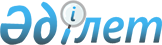 2023-2025 жылдарға арналған Айыртау ауданының бюджетін бекіту туралыСолтүстік Қазақстан облысы Айыртау аудандық мәслихатының 2022 жылғы 27 желтоқсандағы № 7-23-1 шешімі
      Ескерту. 01.01.2023 бастап қолданысқа енгізіледі - осы шешімнің 13- тармағымен.
      Қазақстан Республикасының Бюджет кодексінің 9-бабы 2-тармағына, 75-бабына, Қазақстан Республикасының "Қазақстан Республикасындағы жергілікті мемлекеттік басқару және өзін-өзі басқару туралы" Заңының 6-бабы 1-тармағының 1) тармақшасына сәйкес Айыртау аудандық мәслихаты ШЕШТІ:
      1. 2023-2025 жылдарға арналған Айыртау ауданының бюджетін осы шешімге тиісінше 1, 2 және 3 қосымшаларға сәйкес, оның ішінде 2023 жылға келесі көлемдерде бекітілсін:
      1) кірістер – 6 809 606,5 мың теңге:
      салықтық түсімдер – 1 541 061,7 мың теңге;
      салықтық емес түсімдер – 35 622,9 мың теңге;
      негізгі капиталды сатудан түсетін түсімдер – 16 832,0 мың теңге;
      трансферттер түсімі – 5 216 089,9 мың теңге;
      2) шығындар – 6 950 937,3 мың теңге;
      3) таза бюджеттік кредиттеу – 44 256,0 мың теңге:
      бюджеттік кредиттер – 147 640,0 мың теңге;
      бюджеттік кредиттерді өтеу – 103 384,0 мың теңге;
      4) қаржы активтерімен операциялар бойынша сальдо – 0 мың теңге:
      қаржы активтерін сатып алу – 0 мың теңге;
      мемлекеттің қаржы активтерін сатудан түсетін түсімдер - 0 мың теңге;
      5) бюджет тапшылығы (профициті) – -185 586,8 мың теңге;
      6) бюджет тапшылығын қаржыландыру (профицитін пайдалану) – 185 586,8 мың теңге:
      қарыздар түсімі – 147 640,0 мың теңге;
      қарыздарды өтеу – 103 384,0 мың тенге;
      бюджет қаражатының пайдаланылатын қалдықтары – 141 330,8 мың теңге.
      Ескерту. 1-тармақ жаңа редакцияда - Солтүстік Қазақстан облысы Айыртау аудандық мәслихатының 17.01.2023 № 7-24-5 (01.01.2023 бастап қолданысқа енгізіледі); 12.05.2023 № 8-3-1 (01.01.2023 бастап қолданысқа енгізіледі); 18.07.2023 № 8-6-1 (01.01.2023 бастап қолданысқа енгізіледі); 22.08.2023 № 8-7-1 (01.01.2023 бастап қолданысқа енгізіледі); 06.10.2023 № 8-8-1 (01.01.2023 бастап қолданысқа енгізіледі); 20.11.2023 № 8-9-1 (01.01.2023 бастап қолданысқа енгізіледі) шешімдерімен.


      2. 2023 жылға арналған аудандық бюджетінің кірістері Қазақстан Республикасының Бюджет кодексіне сәйкес келесі салықтық түсімдер есебінен қалыптасатыны белгіленсін:
      1) аудандық маңызы бар қаланың, ауылдың, кенттің аумағында мемлекеттік кіріс органында тіркеу есебіне қою кезінде мәлімделген:
      дара кәсіпкер, жекеше нотариус, жеке сот орындаушысы, адвокат, кәсіпқой медиатор үшін – тұрған жері;
      қалған жеке тұлғалар үшін – тұрғылықты жері орналасқан жеке тұлғалар дербес салық салуға жататын кірістер бойынша жеке табыс салығын қоспағанда, облыстық мәслихат белгілеген кірістерді бөлу нормативтері бойынша жеке табыс салығы; 
      1-1) Қазақстан Республикасының заңдарына сәйкес бірыңғай жиынтық төлемді төлеген жеке тұлғалардан облыстық мәслихат белгілеген кірістерді бөлу нормативтері бойынша алынатын жеке табыс салығы;
      1-2) бюджеттi атқару жөнiндегi орталық уәкілетті органмен бірлесіп мемлекеттiк жоспарлау жөнiндегi орталық уәкілетті орган бекітетін тізбе бойынша ірі кәсіпкерлік субъектілерінен түсетін түсімдерді және мұнай секторы ұйымдарынан түсетін түсімдерді қоспағанда, келіп түскен салықтық аударымдардың кемінде елу пайызы мөлшерінде облыстық мәслихат белгілеген кірістерді бөлу нормативтері бойынша корпоративтік табыс салығы;
      2) облыстық мәслихат белгілеген кірістерді бөлу нормативтері бойынша әлеуметтік салық;
      3) аудандық маңызы бар қаланың, ауылдың, кенттің, ауылдық округтің аумағындағы осы салықты салу объектілері бойынша жеке тұлғалардың мүлкіне салынатын салықты қоспағанда, жеке және заңды тұлғалардың, дара кәсіпкерлердің мүлкіне салынатын салық;
      4) аудандық маңызы бар қаланың, ауылдың, кенттің аумағындағы жер учаскелеріне жеке және заңды тұлғалардан алынатын, елдi мекендер жерлерiне салынатын жер салығын қоспағанда, жер салығы;
      5) мыналардан:
      тұрғылықты жері аудандық маңызы бар қаланың, ауылдың, кенттің аумағындағы жеке тұлғалардан;
      өздерінің құрылтай құжаттарында көрсетілетін тұрған жері аудандық маңызы бар қаланың, ауылдың, кенттің аумағында орналасқан заңды тұлғалардан алынатын көлік құралдары салығын қоспағанда, көлік құралдары салығы;
      6) мыналарға:
      Қазақстан Республикасының аумағында өндірілген спирттің барлық түріне;
      Қазақстан Республикасының аумағында өндірілген алкоголь өніміне;
      Қазақстан Республикасының аумағында өндірілген құрамындағы этил спиртінің көлемі 0,5 пайыздан аспайтын сыраға;
      Қазақстан Республикасының аумағында өндірілген темекі бұйымдарына;
      Қазақстан Республикасының аумағында жасалған жеңіл автомобильдерге (мүгедектігі бар адамдар үшін арнайы арналған қолмен басқарылатын немесе қолмен басқаруға бейімделген автомобильдерден басқа);
      бензинге (авиациялық бензинді қоспағанда) және дизель отынына акциздер;
      7) аудандық маңызы бар қала, ауыл, кент аумағындағы жер учаскелерін қоспағанда, жер учаскелерін пайдаланғаны үшін төлемақы;
      8) қызметтің жекелеген түрлерімен айналысу құқығы үшін лицензиялық алым (жекелеген қызмет түрлерімен айналысуға арналған лицензияларды бергені үшін алым);
      8-1) қызметтің жекелеген түрлерiмен айналысуға лицензияларды пайдаланғаны үшін төлемақы;
      9) коммерциялық ұйымдарды қоспағанда, заңды тұлғаларды, олардың филиалдары мен өкілдіктерін мемлекеттік (есептік) тіркегені, сондай-ақ оларды қайта тіркегені үшін алым;
      10) көлік құралдарын мемлекеттік тіркегені, сондай-ақ оларды қайта тіркегені үшін алым;
      11) жылжымалы мүлік кепілін және кеменің ипотекасын мемлекеттік тіркегені, сондай-ақ әуе кемесін тіркеуден алып тастауға және әкетуге кері қайтарып алынбайтын өкілеттікті мемлекеттік тіркегені үшін алым;
      12) сыртқы (көрнекі) жарнаманы облыстық маңызы бар қаладағы үй-жайлардың шегінен тыс ашық кеңістікте, облыстық маңызы бар қаланың аумағы арқылы өтетін жалпыға ортақ пайдаланылатын автомобиль жолдарының бөлінген белдеуінде орналастырғаны үшін төлемақы;
      13) республикалық бюджет есебіне жазылатын консулдық алымнан және мемлекеттік баждардан басқа, мемлекеттік баж.
      3. Аудандық бюджеттің кірістері келесі салықтық емес түсімдер есебінен қалыптасатыны белгіленсін:
      1) коммуналдық меншіктен түсетін кірістер:
      аудан (облыстық маңызы бар қала) әкімдігінің шешімі бойынша құрылған коммуналдық мемлекеттік кәсіпорындардың таза кірісі бөлігінің түсімдері;
      ауданның (облыстық маңызы бар қаланың) коммуналдық меншігіндегі акциялардың мемлекеттік пакеттеріне дивидендтер;
      ауданның (облыстық маңызы бар қаланың) коммуналдық меншігіндегі заңды тұлғаларға қатысу үлестеріне кірістер;
      аудандық маңызы бар қала, ауыл, кент, ауылдық округ әкімдерінің басқаруындағы, ауданның (облыстық маңызы бар қаланың) коммуналдық меншігінің мүлкін жалға беруден түсетін кірістерді қоспағанда, ауданның (облыстық маңызы бар қаланың) коммуналдық меншігінің мүлкін жалға беруден түсетін кірістер;
      аудандық (облыстық маңызы бар қала) бюджеттен берілген кредиттер бойынша сыйақылар;
      ауданның (облыстық маңызы бар қаланың) коммуналдық меншігінен түсетін басқа да кірістер;
      2) аудандық (облыстық маңызы бар қала) бюджеттен қаржыландырылатын мемлекеттік мекемелердің тауарларды (жұмыстарды, көрсетілетін қызметтерді) өткізуінен түсетін түсімдер;
       3) аудандық (облыстық маңызы бар қала) бюджеттен қаржыландырылатын мемлекеттік мекемелер ұйымдастыратын мемлекеттік сатып алуды өткізуден түсетін ақша түсімдері;
       4) аудандық маңызы бар қалалардың, ауылдардың, кенттердің, ауылдық округтердің әкімдері салатын айыппұлдарды қоспағанда, аудандық (облыстық маңызы бар қала) бюджеттен қаржыландырылатын мемлекеттік мекемелер салатын айыппұлдар, өсімпұлдар, санкциялар, өндіріп алулар;
       4-1) облыстық мәслихат белгілеген кірістерді бөлу нормативтері бойынша өңірдің әлеуметтік-экономикалық дамуына және оның инфрақұрылымын дамытуға жер қойнауын пайдаланушылардың аударымдары;
      4-2) шетелдіктер үшін туристік жарналар;
      5) аудандық (облыстық маңызы бар қала) бюджетке түсетін басқа да салықтық емес түсімдер. 
      4. Аудандық бюджеттің кірістері негізгі капиталды сатудан түсетін түсімдер есебінен қалыптасатыны белгіленсін:
      1) аудандық (облыстық маңызы бар қала) бюджеттен қаржыландырылатын, мемлекеттік мекемелерге бекітіп берілген мемлекеттік мүлікті сатудан түсетін ақша;
      2) ауыл шаруашылығы мақсатындағы немесе аудандық маңызы бар қала, ауыл, кент аумағындағы жер учаскелерін сатудан түсетін түсімдерді қоспағанда, жер учаскелерін сатудан түсетін түсімдер;
      3) аудандық маңызы бар қала, ауыл, кент аумағындағы жер учаскелерін қоспағанда, жер учаскелерін жалға беру құқығын сатқаны үшін төлемақы.
      5. Аудандық (облыстық маңызы бар қала) бюджеттен берілген кредиттерді өтеуден, ауданның (облыстық маңызы бар қаланың) коммуналдық меншігіндегі мемлекеттің қаржы активтерін сатудан, ауданның (облыстық маңызы бар қаланың) жергілікті атқарушы органының қарыздарын өтеуден түсетін түсімдер аудандық (облыстық маңызы бар қала) бюджеттің есебіне жатқызылады;
      6. Облыстық бюджеттен аудандық бюджетке 2023 жылға берілетін бюджеттік субвенциялар 1 214 656,0 мың теңге сомасында көзделсін.
      7. 2023 жылға арналған аудандық бюджетте республикалық бюджеттен және Қазақстан Республикасының Ұлттық қорынан берілетін нысаналы трансферттер ескерілсін.
      Көрсетілген республикалық бюджеттен және Қазақстан Республикасының Ұлттық қорынан берілетін нысаналы трансферттерді бөлу Солтүстік Қазақстан облысы Айыртау ауданы әкімдігінің "2023-2025 жылдарға арналған Айыртау ауданының бюджетін бекіту туралы" Айыртау аудандық мәслихатының шешімін іске асыру туралы" қаулысымен айқындалады.
      Ескерту. 7-тармақ жаңа редакцияда - Солтүстік Қазақстан облысы Айыртау аудандық мәслихатының 12.05.2023 № 8-3-1 (01.01.2023 бастап қолданысқа енгізіледі) шешімімен.


      8. 2023 жылға арналған аудандық бюджетінде мамандарды әлеуметтік қолдау шараларын іске асыруға республикалық бюджеттен бюджеттік кредиттер ескерілсін.
      Бюджеттік кредиттердің сомаларын бөлу Солтүстік Қазақстан облысы Айыртау ауданы әкімдігінің "2023-2025 жылдарға арналған Айыртау ауданының бюджетін бекіту туралы" Айыртау аудандық мәслихатының шешімін іске асыру туралы" қаулысымен айқындалады.
      9. 2023 жылға арналған аудандық бюджетте облыстық бюджеттен нысаналы трансферттер ескерілсін.
      Көрсетілген облыстық бюджеттен нысаналы трансферттерді бөлу Солтүстік Қазақстан облысы Айыртау ауданы әкімдігінің "2023-2025 жылдарға арналған Айыртау ауданының бюджетін бекіту туралы" Айыртау аудандық мәслихатының шешімін іске асыру туралы" қаулысымен айқындалады.
      10. 2023 жылға арналған аудандық бюджетте ауылдық округтердің бюджеттеріне берілетін бюджеттік субвенциялар 406 751,0 мың теңге сомасында белгіленсін, оның ішінде: 
      Антоновка ауылдық округіне – 33 303,0 мың теңге;
      Арықбалық ауылдық округіне – 36 020,0 мың теңге;
      Володар ауылдық округіне – 24 977,0 мың теңге;
      Гусаковка ауылдық округіне – 29 164,0 мың теңге;
      Елецкий ауылдық округіне – 19 029,0 мың теңге;
      Имантау ауылдық округіне – 33 615,0 мың теңге;
      Казанка ауылдық округіне – 26 372,0 мың теңге;
      Қамсақты ауылдық округіне – 34 160,0 мың теңге;
      Қаратал ауылдық округіне – 28 030,0 мың теңге;
      Константиновка ауылдық округіне – 27 388,0 мың теңге;
      Лобанов ауылдық округіне – 29 809,0 мың теңге; 
      Нижнебурлук ауылдық округіне – 21 288,0 мың теңге;
      Сырымбет ауылдық округіне – 30 801,0 мың теңге;
      Украин ауылдық округіне – 32 795,0 мың теңге.
      11. 2023 жылға арналған аудандық бюджетте ауылдық округтердің бюджеттеріне берілетін ағымдағы нысаналы трансферттер көзделсін.
      Көрсетілген нысаналы трансферттерді бөлу Солтүстік Қазақстан облысы Айыртау ауданы әкімдігінің "2023-2025 жылдарға арналған Айыртау ауданының бюджетін бекіту туралы" Айыртау аудандық мәслихатының шешімін іске асыру туралы" қаулысымен айқындалады.
      12. 2023 жылға Айыртау аудандық жергілікті атқарушы органның резерві 18 345,2 мың теңге сомасында бекітілсін.
      Ескерту. 12-тармақ жаңа редакцияда - Солтүстік Қазақстан облысы Айыртау аудандық мәслихатының 06.10.2023 № 8-8-1 (01.01.2023 бастап қолданысқа енгізіледі) шешімдерімен.


      12-1. Аудан бюджетінде 2023 жылдың 1 қаңтарына қалыптасқан бюджет қаражатының бос қалдықтары және 2022 жылы пайдаланылмаған (толық пайдаланылмаған) республикалық және облыстық бюджеттерден нысаналы трансферттер мен кредиттерді қайтару есебінен 4-қосымшаға сәйкес шығыстар қарастырылсын.
      Ескерту. Шешім 12-1-тармақпен толықтырылды - Солтүстік Қазақстан облысы Айыртау аудандық мәслихатының 17.01.2023 № 7-24-5 (01.01.2023 бастап қолданысқа енгізіледі) шешімімен.


      13. Осы шешім 2023 жылдың 1 қаңтарынан бастап қолданысқа енгізіледі. 2023 жылға арналған Айыртау ауданының бюджеті
      Ескерту. 1-қосымша жаңа редакцияда - Солтүстік Қазақстан облысы Айыртау аудандық мәслихатының 17.01.2023 № 7-24-5 (01.01.2023 бастап қолданысқа енгізіледі ; 12.05.2023 № 8-3-1 (01.01.2023 бастап қолданысқа енгізіледі); 18.07.2023 № 8-6-1 (01.01.2023 бастап қолданысқа енгізіледі); 22.08.2023 № 8-7-1 (01.01.2023 бастап қолданысқа енгізіледі); 06.10.2023 № 8-8-1 (01.01.2023 бастап қолданысқа енгізіледі); 20.11.2023 № 8-9-1 (01.01.2023 бастап қолданысқа енгізіледі) шешімдерімен. 2024 жылға арналған Айыртау ауданының бюджеті 2025 жылға арналған Айыртау ауданының бюджеті 2023 жылғы 1 қаңтардағы жағдай бойынша қалыптасқан бюджеттік қаражаттың бос қалдықтары және 2022 жылы пайдаланылмаған (толық пайдаланылмаған) республикалық және облыстық бюджеттерден берілген нысаналы трансферттер және кредиттерді қайтару есебінен аудандық бюджет шығыстары
      Ескерту. Шешім 4 қосымшамен толықтырылды - Солтүстік Қазақстан облысы Айыртау аудандық мәслихатының 17.01.2023 № 7-24-5 (01.01.2023 бастап қолданысқа енгізіледі); жаңа редакцияда - Солтүстік Қазақстан облысы Айыртау аудандық мәслихатының 12.05.2023 № 8-3-1 (01.01.2023 бастап қолданысқа енгізіледі) шешімдерімен.
      Кірістер:
					© 2012. Қазақстан Республикасы Әділет министрлігінің «Қазақстан Республикасының Заңнама және құқықтық ақпарат институты» ШЖҚ РМК
				
      Солтүстік Қазақстан облысы Айыртау аудандықмәслихатының хатшысы 

Г. Абулкаирова
Айыртау аудандық мәслихатының2022 жылғы 27 желтоқсандағы№ 7-23-1 шешіміне1 қосымша
Санаты
Санаты
Санаты
Атауы
Сома, мың теңге
Сыныбы
Сыныбы
Атауы
Сома, мың теңге
Кіші сыныбы
Атауы
Сома, мың теңге
1
2
3
4
5
1) Кірістер
6 809 606,5
1
Салықтық түсімдер
1 541 061,7
01
Табыс салығы
182 234,7
1
Корпоративтік табыс салығы
164 534,7
2
Жеке табыс салығы
17 700,0
03
Әлеуметтiк салық
856 318,0
1
Әлеуметтік салық
856 318,0
04
Меншiкке салынатын салықтар
196 304,0
1
Мүлiкке салынатын салықтар
191 604,0
4
Көлiк құралдарына салынатын салық
4 700,0
5
Бірыңғай жер салығы
0,0
05
Тауарларға, жұмыстарға және көрсетілетін қызметтерге салынатын iшкi салықтар
279 258,0
2
Акциздер
4 091,0
3
Табиғи және басқа да ресурстарды пайдаланғаны үшiн түсетiн түсiмдер
261 109,0
4
Кәсiпкерлiк және кәсiби қызметтi жүргiзгенi үшiн алынатын алымдар
14 058,0
08
Заңдық маңызы бар әрекеттерді жасағаны және (немесе) оған уәкілеттігі бар мемлекеттік органдар немесе лауазымды адамдар құжаттар бергені үшін алынатын міндетті төлемдер
26 947,0
1
Мемлекеттік баж
26 947,0
2
Салықтық емес түсiмдер
35 622,9
01
Мемлекеттік меншіктен түсетін кірістер
10 428,0
5
Мемлекет меншігіндегі мүлікті жалға беруден түсетін кірістер
6 050,0
7
Мемлекеттік бюджеттен берілген кредиттер бойынша сыйақылар
60,0
9
Мемлекет меншігінен түсетін басқа да кірістер
4 318,0
04
Мемлекеттік бюджеттен қаржыландырылатын, сондай-ақ Қазақстан Республикасы Ұлттық Банкінің бюджетінен (шығыстар сметасынан) ұсталатын және қаржыландырылатын мемлекеттік мекемелер салатын айыппұлдар, өсімпұлдар, санкциялар, өндіріп алулар
470,0
1
Мұнай секторы ұйымдарынан, Жәбірленушілерге өтемақы қорына, Білім беру инфрақұрылымын қолдау қорына және Арнаулы мемлекеттік қорға түсетін түсімдерді қоспағанда, мемлекеттік бюджеттен қаржыландырылатын, сондай-ақ Қазақстан Республикасы Ұлттық Банкінің бюджетінен (шығыстар сметасынан) ұсталатын және қаржыландырылатын мемлекеттік мекемелер салатын айыппұлдар, өсімпұлдар, санкциялар, өндіріп алулар
470,0
06
Басқа да салықтық емес түсiмдер
24 724,9
1
Басқа да салықтық емес түсiмдер
24 724,9
3
Негізгі капиталды сатудан түсетін түсімдер
16 832,0
01
Мемлекеттік мекемелерге бекітілген мемлекеттік мүлікті сату
14 424,0
1
Мемлекеттік мекемелерге бекітілген мемлекеттік мүлікті сату
14 424,0
03
Жердi және материалдық емес активтердi сату
2 408,0
1
Жерді сату
2 408,0
4
Трансферттердің түсімдері
5 216 089,9
01
Төмен тұрған мемлекеттiк басқару органдарынан трансферттер
1 048,0
1
Аудандық маңызы бар қалалардың, ауылдардың, кенттердің, аулдық округтардың бюджеттерінен трансферттер
1 048,0
02
Мемлекеттiк басқарудың жоғары тұрған органдарынан түсетiн трансферттер
5 215 041,9
2
Облыстық бюджеттен түсетін трансферттер
5 215 041,9
Функционалдық топ
Функционалдық топ
Функционалдық топ
Атауы
Сома, мың теңге
Бюджеттік бағдарламалардың әкімшісі
Бюджеттік бағдарламалардың әкімшісі
Атауы
Сома, мың теңге
Бағдарлама
Атауы
Сома, мың теңге
1
2
3
4
5 
2) Шығындар
6 950 937,3
01
Жалпы сипаттағы мемлекеттiк көрсетілетін қызметтер
1 249 464,2
112
Аудан (облыстық маңызы бар қала) мәслихатының аппараты
44 056,0
001
Аудан (облыстық маңызы бар қала) мәслихатының қызметін қамтамасыз ету жөніндегі қызметтер
44 056,0
122
Аудан (облыстық маңызы бар қала) әкімінің аппараты
250 150,2
001
Аудан (облыстық маңызы бар қала) әкімінің қызметін қамтамасыз ету жөніндегі қызметтер
246 346,2
003
Мемлекеттік органның күрделі шығыстары
3 804,0
459
Ауданның (облыстық маңызы бар қаланың) экономика және қаржы бөлімі
144 052,5
001
Ауданның (облыстық маңызы бар қаланың) экономикалық саясаттын қалыптастыру мен дамыту, мемлекеттік жоспарлау, бюджеттік атқару және коммуналдық меншігін басқару саласындағы мемлекеттік саясатты іске асыру жөніндегі қызметтер
73 037,3
003
Салық салу мақсатында мүлікті бағалауды жүргізу
2 303,6
010
Жекешелендіру, коммуналдық меншікті басқару, жекешелендіруден кейінгі қызмет және осыған байланысты дауларды реттеу
900,0
015
Мемлекеттік органның күрделі шығыстары
10 051,8
028
Коммуналдық меншікке мүлікті сатып алу
40 178,6
113
Төменгі тұрған бюджеттерге берілетін нысаналы ағымдағы трансферттер
17 581,2
482
Ауданның (облыстық маңызы бар қаланың) кәсіпкерлік және туризм бөлімі
31 105,0
001
Жергілікті деңгейде кәсіпкерлікті және туризмді дамыту саласындағы мемлекеттік саясатты іске асыру жөніндегі қызметтер
31 105,0
495
Ауданның (облыстық маңызы бар қаланың) сәулет, құрылыс, тұрғын үй-коммуналдық шаруашылығы, жолаушылар көлігі және автомобиль жолдары бөлімі
780 100,5
001
Жергілікті деңгейде сәулет, құрылыс, тұрғын үй-коммуналдық шаруашылық, жолаушылар көлігі және автомобиль жолдары саласындағы мемлекеттік саясатты іске асыру жөніндегі қызметтер
82 012,6
003
Мемлекеттік органның күрделі шығыстары
2 000,0
113
Төменгі тұрған бюджеттерге берілетін нысаналы ағымдағы трансферттер
696 087,9
02
Қорғаныс
59 407,8
122
Аудан (облыстық маңызы бар қала) әкімінің аппараты
59 407,8
005
Жалпыға бірдей әскери міндетті атқару шеңберіндегііс-шаралар
21 107,2
006
Аудан (облыстық маңызы бар қала) ауқымындағы төтенше жағдайлардың алдын алу және оларды жою
16 221,1
007
Аудандық (қалалық) ауқымдағы дала өрттерінің, сондай-ақ мемлекеттік өртке қарсы қызмет органдары құрылмаған елдi мекендерде өрттердің алдын алу және оларды сөндіру жөніндегі іс-шаралар
22 079,5
03
Қоғамдық тәртіп, қауіпсіздіқ, құқықтық, сот, қылмыстық-атқару қызметі
7 667,8
495
Ауданның (облыстық маңызы бар қаланың) сәулет, құрылыс, тұрғын үй-коммуналдық шаруашылығы, жолаушылар көлігі және автомобиль жолдары бөлімі
7 667,8
019
Елдi мекендерде жол қозғалысы қауiпсiздiгін қамтамасыз ету
7 667,8
06
Әлеуметтiк көмек және әлеуметтiк қамсыздандыру
663 641,7
451
Ауданның (облыстық маңызы бар қаланың) жұмыспен қамту және әлеуметтік бағдарламалар бөлімі
663 641,7
001
Жергілікті деңгейде халық үшін әлеуметтік бағдарламаларды жұмыспен қамтуды қамтамасыз етуді іске асыру саласындағы мемлекеттік саясатты іске асыру жөніндегі қызметтер
56 105,8
002
Жұмыспен қамту бағдарламасы
87 663,5
004
Ауылдық жерлерде тұратын денсаулық сақтау, білім беру, әлеуметтік қамтамасыз ету, мәдениет, спорт және ветеринар мамандарына отын сатып алуға Қазақстан Республикасының заңнамасына сәйкес әлеуметтік көмек көрсету
10 398,3
005
Мемлекеттік атаулы әлеуметтік көмек
93 721,0
006
Тұрғын үйге көмек көрсету
119,0
007
Жергілікті өкілетті органдардың шешімі бойынша мұқтаж азаматтардың жекелеген топтарына әлеуметтік көмек
60 719,0
010
Үйден тәрбиеленіп оқытылатын мүгедектігі бар балаларды материалдық қамтамасыз ету
948,0
011
Жәрдемақыларды және басқа да әлеуметтік төлемдерді есептеу, төлеу мен жеткізу бойынша қызметтерге ақы төлеу
1 600,0
014
Мұқтаж азаматтарға үйде әлеуметтiк көмек көрсету
162 501,0
017
Оңалтудың жеке бағдарламасына сәйкес мұқтаж мүгедектігі бар адамдарды протездік-ортопедиялық көмек, сурдотехникалық құралдар, тифлотехникалық құралдар, санаторий-курорттық емделу, мiндеттi гигиеналық құралдармен қамтамасыз ету, арнаулы жүрiп-тұру құралдары, жеке көмекшінің және есту бойынша мүгедектігі бар адамдарға қолмен көрсететiн тіл маманының қызметтері мен қамтамасыз ету
110 011,0
021
Мемлекеттік органның күрделі шығыстары
9 550,2
023
Жұмыспен қамту орталықтарының қызметін қамтамасыз ету
55 113,1
026
Мүгедектігі бар адамдарды жұмысқа орналастыру үшін арнайы жұмыс орындарын құруға жұмыс берушінің шығындарын субсидиялау
0,0
054
Үкіметтік емес ұйымдарда мемлекеттік әлеуметтік тапсырысты орналастыру
83,4
061
Жұмыс күшінің ұтқырлығын арттыру үшін адамдардың ерікті түрде қоныс аударуына жәрдемдесу
15 108,4
062
Біліктілік жүйесін дамыту
0,0
07
Тұрғын үй-коммуналдық шаруашылық
1 120 280,3
495
Ауданның (облыстық маңызы бар қаланың) сәулет, құрылыс, тұрғын үй-коммуналдық шаруашылығы, жолаушылар көлігі және автомобиль жолдары бөлімі
1 120 280,3
008
Мемлекеттік тұрғын үй қорын сақтауды үйымдастыру
37 462,2
016
Сумен жабдықтау және су бұру жүйесінің жұмыс істеуі
36 289,7
026
Ауданның (облыстық маңызы бар қаланың) коммуналдық меншігіндегі жылу желілерін пайдалануды ұйымдастыру
559 829,8
058
Ауылдық елді мекендердегі сумен жабдықтау және су бұру жүйелерін дамыту
315 498,6
098
Коммуналдық тұрғын үй қорының тұрғын үйлерін сатып алу
171 200,0
08
Мәдениет, спорт, туризм және ақпараттық кеңістiк
545 481,6
465
Ауданның (облыстық маңызы бар қаланың) дене шынықтыру және спорт бөлімі
30 400,6
001
Жергілікті деңгейде дене шынықтыру және спорт саласындағы мемлекеттік саясатты іске асыру жөніндегі қызметтер
19 900,6
006
Аудандық (облыстық маңызы бар қалалық) деңгейде спорттық жарыстар өткiзу
1 769,3
007
Әртүрлi спорт түрлерi бойынша аудан (облыстық маңызы бар қала) құрама командаларының мүшелерiн дайындау және олардың облыстық спорт жарыстарына қатысуы
8 730,7
478
Ауданның (облыстық маңызы бар қаланың) ішкі саясат, мәдениет және тілдерді дамыту бөлімі
382 684,7
001
Ақпаратты, мемлекеттілікті нығайту және азаматтардың әлеуметтік сенімділігін қалыптастыру саласында жергілікті деңгейде мемлекеттік саясатты іске асыру жөніндегі қызметтер
43 555,2
004
Жастар саясаты саласында іс-шараларды іске асыру
12 976,2
005
Мемлекеттік ақпараттық саясат жүргізу жөніндегі қызметтер
12 000,0
007
Аудандық (қалалық) кiтапханалардың жұмыс iстеуi
107 451,0
008
Мемлекеттік тілді және Қазақстан халықының басқа да тілдерін дамыту
577,3
009
Мәдени-демалыс жұмысын қолдау
204 415,0
032
Ведомстволық бағыныстағы мемлекеттік мекемелер мен ұйымдардың күрделі шығыстары
1 710,0
495
Ауданның (облыстық маңызы бар қаланың) сәулет, құрылыс, тұрғын үй-коммуналдық шаруашылығы, жолаушылар көлігі және автомобиль жолдары бөлімі
132 396,3
021
Cпорт объектілерін дамыту
120 396,3
036
Мәдениет объектілерін дамыту
12 000,0
10
Ауыл, су, орман, балық шаруашылығы, ерекше қорғалатын табиғи аумақтар, қоршаған ортаны және жануарлар дүниесін қорғау, жер қатынастары
119 256,1
459
Ауданның (облыстық маңызы бар қаланың) экономика және қаржы бөлімі
57 250,1
099
Мамандарға әлеуметтік қолдау көрсету жөніндегі шараларды іске асыру
57 250,1
477
Ауданның (облыстық маңызы бар қаланың) ауыл шаруашылығы мен жер қатынастары бөлімі
61 758,2
001
Жергілікті деңгейде ауыл шаруашылығы және жер қатынастары саласындағы мемлекеттік саясатты іске асыру жөніндегі қызметтер
61 758,2
009
Елдi мекендердi жерге және шаруашылық жағынан орналастыру
0,0
495
Ауданның (облыстық маңызы бар қаланың) сәулет, құрылыс, тұрғын үй-коммуналдық шаруашылығы, жолаушылар көлігі және автомобиль жолдары бөлімі
247,8
056
Жануарларға арналған баспаналар, уақытша ұстау пункттерін салу
247,8
11
Өнеркәсіп, сәулет, қала құрылысы және құрылыс қызметі
51 293,0
495
Ауданның (облыстық маңызы бар қаланың) сәулет, құрылыс, тұрғын үй-коммуналдық шаруашылығы, жолаушылар көлігі және автомобиль жолдары бөлімі
51 293,0
005
Аудан аумағының қала құрылысын дамытудың кешенді схемаларын және елді мекендердің бас жоспарларын әзірлеу
51 293,0
12
Көлiк және коммуникация
1 813 668,5
495
Ауданның (облыстық маңызы бар қаланың) сәулет, құрылыс, тұрғын үй-коммуналдық шаруашылығы, жолаушылар көлігі және автомобиль жолдары бөлімі
1 813 668,5
022
Көлік инфрақұрылымын дамыту
1 905,0
023
Автомобиль жолдарының жұмыс істеуін қамтамасыз ету
84 351,6
039
Әлеуметтік маңызы бар қалалық (ауылдық), қала маңындағы және ауданішілік қатынастар бойынша жолаушылар тасымалдарын субсидиялау
8 800,0
045
Аудандық маңызы бар автомобиль жолдарын және елді-мекендердің көшелерін күрделі және орташа жөндеу
1 718 611,9
13
Басқалар
848 871,5
459
Ауданның (облыстық маңызы бар қаланың) экономика және қаржы бөлімі
18 345,2
012
Ауданның (облыстық маңызы бар қаланың) жергілікті атқарушы органының резерві 
18 345,2
495
Ауданның (облыстық маңызы бар қаланың) сәулет, құрылыс, тұрғын үй-коммуналдық шаруашылығы, жолаушылар көлігі және автомобиль жолдары бөлімі
830 526,3
079
"Ауыл-Ел бесігі" жобасы шеңберінде ауылдық елді мекендердегі әлеуметтік және инженерлік инфрақұрылымдарды дамыту
830 526,3
14
Борышқа қызмет көрсету
115,2
459
Ауданның (облыстық маңызы бар қаланың) экономика және қаржы бөлімі
115,2
021
Жергілікті атқарушы органдардың облыстық бюджеттен қарыздар бойынша сыйақылар мен өзге де төлемдерді төлеу бойынша борышына қызмет көрсету
115,2
15
Трансферттер
471 789,6
459
Ауданның (облыстық маңызы бар қаланың) экономика және қаржы бөлімі
471 789,6
006
Пайдаланылмаған (толық пайдаланылмаған) нысаналы трансферттерді қайтару
6,8
024
Заңнаманы өзгертуге байланысты жоғары тұрған бюджеттің шығындарын өтеуге төменгі тұрған бюджеттен ағымдағы нысаналы трансферттер
63 999,9
038
Субвенциялар
406 751,0
054
Қазақстан Республикасының Ұлттық қорынан берілетін нысаналы трансферт есебінен республикалық бюджеттен бөлінген пайдаланылмаған (түгел пайдаланылмаған) нысаналы трансферттердің сомасын қайтару
1 031,9
3) Таза бюджеттік кредиттеу
44 256,0
Бюджеттік кредиттер
147 640,0
10
Ауыл, су, орман, балық шаруашылығы, ерекше қорғалатын табиғи аумақтар, қоршаған ортаны және жануарлар дүниесін қорғау, жер қатынастары
147 640,0
459
Ауданның (облыстық маңызы бар қаланың) экономика және қаржы бөлімі
147 640,0
018
Мамандарды әлеуметтік қолдау шараларын іске асыру үшін бюджеттік кредиттер
147 640,0
Санаты
Санаты
Санаты
Атауы
Сома, мың теңге
Сыныбы
Сыныбы
Атауы
Сома, мың теңге
Кіші сыныбы
Атауы
Сома, мың теңге
5
Бюджеттік кредиттерді өтеу
103 384,0
01
Бюджеттік кредиттерді өтеу
103 384,0
1
Мемлекеттік бюджеттен берілген бюджеттік кредиттерді өтеу
103 384,0
4) Қаржы активтерімен операциялар бойынша сальдо
0
Функционалдық топ
Функционалдық топ
Функционалдық топ
Атауы
Сома, мың теңге
Бюджеттік бағдарламалардың әкімшісі
Бюджеттік бағдарламалардың әкімшісі
Атауы
Сома, мың теңге
Бағдарлама
Атауы
Сома, мың теңге
Қаржы активтерін сатып алу
0
13
Басқалар
0
495
Ауданның (облыстық маңызы бар қаланың) сәулет, құрылыс, тұрғын үй-коммуналдық шаруашылығы, жолаушылар көлігі және автомобиль жолдары бөлімі
0
065
Заңды тұлғалардың жарғылық капиталын қалыптастыру немесе ұлғайту
0
Санаты
Санаты
Санаты
Атауы
Сома, мың теңге
Сыныбы
Сыныбы
Атауы
Сома, мың теңге
Кіші сыныбы
Атауы
Сома, мың теңге
6
Мемлекеттің қаржы активтерін сатудан түсетін түсімдер
0
01
Мемлекеттің қаржы активтерін сатудан түсетін түсімдер
0
1
Қаржы активтерін ел ішінде сатудан түсетін түсімдер
0
5) Бюджет тапшылығы (профициті)
-185 586,8
6) Бюджет тапшылығын қаржыландыру (профицитін пайдалану)
185 586,8
7
Қарыздар түсімі
147 640,0
01
Мемлекеттік ішкі қарыздар 
147 640,0
2
Қарыз алу келісім-шарттары
147 640,0
Функционалдық топ
Функционалдық топ
Функционалдық топ
Атауы
Сома, мың теңге
Бюджеттік бағдарламалардың әкімшісі
Бюджеттік бағдарламалардың әкімшісі
Атауы
Сома, мың теңге
Бағдарлама
Атауы
Сома, мың теңге
16
Қарыздарды өтеу
103 384,0
459
Ауданның (облыстық маңызы бар қаланың) экономика және қаржы бөлімі
103 384,0
005
Жергілікті атқарушы органның жоғары тұрған бюджет алдындағы борышын өтеу
103 384,0
Санаты
Санаты
Санаты
Атауы
Сома, мың теңге
Сыныбы
Сыныбы
Атауы
Сома, мың теңге
Кіші сыныбы
Атауы
Сома, мың теңге
8
Бюджет қаражатының пайдаланылатын қалдықтары
141 330,8
01
Бюджет қаражаты қалдықтары
141 330,8
1
Бюджет қаражатының бос қалдықтары
141 330,8Айыртау аудандық мәслихатының2022 жылғы 27 желтоқсандағы№ 7-23-1 шешіміне2 қосымша
Санаты
Санаты
Санаты
Санаты
Атауы
Атауы
Атауы
Сома, мың теңге
Сыныбы
Сыныбы
Сыныбы
Атауы
Атауы
Атауы
Сома, мың теңге
Кіші сыныбы
Атауы
Атауы
Атауы
Сома, мың теңге
1
2
2
3
4
4
4
5
1) Кірістер
1) Кірістер
1) Кірістер
3 166 788,0
1
Салықтық түсімдер
Салықтық түсімдер
Салықтық түсімдер
1 697 935,0
01
01
Табыс салығы
Табыс салығы
Табыс салығы
76 765,0
1
Корпоративтік табыс салығы
Корпоративтік табыс салығы
Корпоративтік табыс салығы
76 765,0
03
03
Әлеуметтiк салық
Әлеуметтiк салық
Әлеуметтiк салық
894 852,0
1
Әлеуметтік салық
Әлеуметтік салық
Әлеуметтік салық
894 852,0
04
04
Меншiкке салынатын салықтар
Меншiкке салынатын салықтар
Меншiкке салынатын салықтар
204 612,0
1
Мүлiкке салынатын салықтар
Мүлiкке салынатын салықтар
Мүлiкке салынатын салықтар
200 226,0
5
Бірыңғай жер салығы
Бірыңғай жер салығы
Бірыңғай жер салығы
4 386,0
05
05
Тауарларға, жұмыстарға және көрсетілетін қызметтерге салынатын iшкi салықтар
Тауарларға, жұмыстарға және көрсетілетін қызметтерге салынатын iшкi салықтар
Тауарларға, жұмыстарға және көрсетілетін қызметтерге салынатын iшкi салықтар
479 752,0
2
Акциздер
Акциздер
Акциздер
4 588,0
3
Табиғи және басқа да ресурстарды пайдаланғаны үшiн түсетiн түсiмдер
Табиғи және басқа да ресурстарды пайдаланғаны үшiн түсетiн түсiмдер
Табиғи және басқа да ресурстарды пайдаланғаны үшiн түсетiн түсiмдер
460 473,0
4
Кәсiпкерлiк және кәсiби қызметтi жүргiзгенi үшiн алынатын алымдар
Кәсiпкерлiк және кәсiби қызметтi жүргiзгенi үшiн алынатын алымдар
Кәсiпкерлiк және кәсiби қызметтi жүргiзгенi үшiн алынатын алымдар
14 691,0
08
08
Заңдық маңызы бар әрекеттерді жасағаны және (немесе) оған уәкілеттігі бар мемлекеттік органдар немесе лауазымды адамдар құжаттар бергені үшін алынатын міндетті төлемдер
Заңдық маңызы бар әрекеттерді жасағаны және (немесе) оған уәкілеттігі бар мемлекеттік органдар немесе лауазымды адамдар құжаттар бергені үшін алынатын міндетті төлемдер
Заңдық маңызы бар әрекеттерді жасағаны және (немесе) оған уәкілеттігі бар мемлекеттік органдар немесе лауазымды адамдар құжаттар бергені үшін алынатын міндетті төлемдер
41 954,0
1
Мемлекеттік баж
Мемлекеттік баж
Мемлекеттік баж
41 954,0
2
Салықтық емес түсiмдер
Салықтық емес түсiмдер
Салықтық емес түсiмдер
35 918,0
01
01
Мемлекеттік меншіктен түсетін кірістер
Мемлекеттік меншіктен түсетін кірістер
Мемлекеттік меншіктен түсетін кірістер
6 433,0
5
Мемлекет меншігіндегі мүлікті жалға беруден түсетін кірістер
Мемлекет меншігіндегі мүлікті жалға беруден түсетін кірістер
Мемлекет меншігіндегі мүлікті жалға беруден түсетін кірістер
6 321,0
7
Мемлекеттік бюджеттен берілген кредиттер бойынша сыйақылар
Мемлекеттік бюджеттен берілген кредиттер бойынша сыйақылар
Мемлекеттік бюджеттен берілген кредиттер бойынша сыйақылар
112,0
06
06
Басқа да салықтық емес түсiмдер
Басқа да салықтық емес түсiмдер
Басқа да салықтық емес түсiмдер
29 485,0
1
Басқа да салықтық емес түсiмдер
Басқа да салықтық емес түсiмдер
Басқа да салықтық емес түсiмдер
29 485,0
3
Негізгі капиталды сатудан түсетін түсімдер
Негізгі капиталды сатудан түсетін түсімдер
Негізгі капиталды сатудан түсетін түсімдер
42 982,0
01
01
Мемлекеттік мекемелерге бекітілген мемлекеттік мүлікті сату
Мемлекеттік мекемелерге бекітілген мемлекеттік мүлікті сату
Мемлекеттік мекемелерге бекітілген мемлекеттік мүлікті сату
23 537,0
1
Мемлекеттік мекемелерге бекітілген мемлекеттік мүлікті сату
Мемлекеттік мекемелерге бекітілген мемлекеттік мүлікті сату
Мемлекеттік мекемелерге бекітілген мемлекеттік мүлікті сату
23 537,0
03
03
Жердi және материалдық емес активтердi сату
Жердi және материалдық емес активтердi сату
Жердi және материалдық емес активтердi сату
19 445,0
1
Жерді сату
Жерді сату
Жерді сату
19 445,0
4
Трансферттердің түсімдері
Трансферттердің түсімдері
Трансферттердің түсімдері
1 389 953,0
02
02
Мемлекеттiк басқарудың жоғары тұрған органдарынан түсетiн трансферттер
Мемлекеттiк басқарудың жоғары тұрған органдарынан түсетiн трансферттер
Мемлекеттiк басқарудың жоғары тұрған органдарынан түсетiн трансферттер
1 389 953,0
2
Облыстық бюджеттен түсетін трансферттер
Облыстық бюджеттен түсетін трансферттер
Облыстық бюджеттен түсетін трансферттер
1 389 953,0
Функционалдық топ
Функционалдық топ
Функционалдық топ
Функционалдық топ
Функционалдық топ
Функционалдық топ
Атауы
Сома, мың теңге
Бюджеттік бағдарламалардың әкімшісі
Бюджеттік бағдарламалардың әкімшісі
Бюджеттік бағдарламалардың әкімшісі
Бюджеттік бағдарламалардың әкімшісі
Атауы
Сома, мың теңге
Бағдарлама
Атауы
Сома, мың теңге
1
1
2
2
2
3
4
5 
2) Шығындар
3 166 788,0
01
01
Жалпы сипаттағы мемлекеттiк көрсетілетін қызметтер
681 200,0
112
112
112
Аудан (облыстық маңызы бар қала) мәслихатының аппараты
52 089,0
001
Аудан (облыстық маңызы бар қала) мәслихатының қызметін қамтамасыз ету жөніндегі қызметтер
52 089,0
122
122
122
Аудан (облыстық маңызы бар қала) әкімінің аппараты
285 520,0
001
Аудан (облыстық маңызы бар қала) әкімінің қызметін қамтамасыз ету жөніндегі қызметтер
285 520,0
459
459
459
Ауданның (облыстық маңызы бар қаланың) экономика және қаржы бөлімі
84 099,0
001
Ауданның (облыстық маңызы бар қаланың) экономикалық саясаттын қалыптастыру мен дамыту, мемлекеттік жоспарлау, бюджеттік атқару және коммуналдық меншігін басқару саласындағы мемлекеттік саясатты іске асыру жөніндегі қызметтер
80 226,0
003
Салық салу мақсатында мүлікті бағалауды жүргізу
2 838,0
010
Жекешелендіру, коммуналдық меншікті басқару, жекешелендіруден кейінгі қызмет және осыған байланысты дауларды реттеу
1 035,0
113
Төменгі тұрған бюджеттерге берілетін нысаналы ағымдағы трансферттер
0
482
482
482
Ауданның (облыстық маңызы бар қаланың) кәсіпкерлік және туризм бөлімі
38 150,0
001
Жергілікті деңгейде кәсіпкерлікті және туризмді дамыту саласындағы мемлекеттік саясатты іске асыру жөніндегі қызметтер
38 150,0
495
495
495
Ауданның (облыстық маңызы бар қаланың) сәулет, құрылыс, тұрғын үй-коммуналдық шаруашылығы, жолаушылар көлігі және автомобиль жолдары бөлімі
221 342,0
001
Жергілікті деңгейде сәулет, құрылыс, тұрғын үй-коммуналдық шаруашылық, жолаушылар көлігі және автомобиль жолдары саласындағы мемлекеттік саясатты іске асыру жөніндегі қызметтер
78 319,0
113
Төменгі тұрған бюджеттерге берілетін нысаналы ағымдағы трансферттер
143 023,0
02
02
Қорғаныс
45 887,0
122
122
122
Аудан (облыстық маңызы бар қала) әкімінің аппараты
45 887,0
005
Жалпыға бірдей әскери міндетті атқару шеңберіндегі іс-шаралар
19 031,0
006
Аудан (облыстық маңызы бар қала) ауқымындағы төтенше жағдайлардың алдын алу және оларды жою
21 253,0
007
Аудандық (қалалық) ауқымдағы дала өрттерінің, сондай-ақ мемлекеттік өртке қарсы қызмет органдары құрылмаған елдi мекендерде өрттердің алдын алу және оларды сөндіру жөніндегі іс-шаралар
5 603,0
03
03
Қоғамдық тәртіп, қауіпсіздіқ, құқықтық, сот, қылмыстық-атқару қызметі
11 496,0
495
495
495
Ауданның (облыстық маңызы бар қаланың) сәулет, құрылыс, тұрғын үй-коммуналдық шаруашылығы, жолаушылар көлігі және автомобиль жолдары бөлімі
11 496,0
019
Елдi мекендерде жол қозғалысы қауiпсiздiгін қамтамасыз ету
11 496,0
06
06
Әлеуметтiк көмек және әлеуметтiк қамсыздандыру
995 384,0
451
451
451
Ауданның (облыстық маңызы бар қаланың) жұмыспен қамту және әлеуметтік бағдарламалар бөлімі
995 384,0
001
Жергілікті деңгейде халық үшін әлеуметтік бағдарламаларды жұмыспен қамтуды қамтамасыз етуді іске асыру саласындағы мемлекеттік саясатты іске асыру жөніндегі қызметтер
68 624,0
002
Жұмыспен қамту бағдарламасы
396 936,0
005
Мемлекеттік атаулы әлеуметтік көмек
72 755,0
006
Тұрғын үйге көмек көрсету
79,0
007
Жергілікті өкілетті органдардың шешімі бойынша мұқтаж азаматтардың жекелеген топтарына әлеуметтік көмек
80 368,0
010
Үйден тәрбиеленіп оқытылатын мүгедектігі бар балаларды материалдық қамтамасыз ету
614,0
011
Жәрдемақыларды және басқа да әлеуметтік төлемдерді есептеу, төлеу мен жеткізу бойынша қызметтерге ақы төлеу
1 150,0
014
Мұқтаж азаматтарға үйде әлеуметтiк көмек көрсету
195 470,0
017
Оңалтудың жеке бағдарламасына сәйкес мүгедектігі бар мұқтаж адамдарды протездік-ортопедиялық көмек, сурдотехникалық құралдар, тифлотехникалық құралдар, санаторий-курорттық емделу, мiндеттi гигиеналық құралдармен қамтамасыз ету, арнаулы жүрiп-тұру құралдары, жеке көмекшінің және есту бойынша мүгедектігі бар адамдарға қолмен көрсететiн тіл маманының қызметтері мен қамтамасыз ету
76 735,0
023
Жұмыспен қамту орталықтарының қызметін қамтамасыз ету
102 653,0
07
07
Тұрғын үй-коммуналдық шаруашылық
221 406,0
495
495
495
Ауданның (облыстық маңызы бар қаланың) сәулет, құрылыс, тұрғын үй-коммуналдық шаруашылығы, жолаушылар көлігі және автомобиль жолдары бөлімі
221 406,0
013
Коммуналдық шаруашылықты дамыту
21 500,0
026
Ауданның (облыстық маңызы бар қаланың) коммуналдық меншігіндегі жылу желілерін пайдалануды ұйымдастыру
151 156,0
058
Ауылдық елді мекендердегі сумен жабдықтау және су бұру жүйелерін дамыту
48 750,0
08
08
Мәдениет, спорт, туризм және ақпараттық кеңістiк
448 138,0
465
465
465
Ауданның (облыстық маңызы бар қаланың) дене шынықтыру және спорт бөлімі
26 344,0
001
Жергілікті деңгейде дене шынықтыру және спорт саласындағы мемлекеттік саясатты іске асыру жөніндегі қызметтер
22 319,0
006
Аудандық (облыстық маңызы бар қалалық) деңгейде спорттық жарыстар өткiзу
1 725,0
007
Әртүрлi спорт түрлерi бойынша аудан (облыстық маңызы бар қала) құрама командаларының мүшелерiн дайындау және олардың облыстық спорт жарыстарына қатысуы
2 300,0
478
478
478
Ауданның (облыстық маңызы бар қаланың) ішкі саясат, мәдениет және тілдерді дамыту бөлімі
421 794,0
001
Ақпаратты, мемлекеттілікті нығайту және азаматтардың әлеуметтік сенімділігін қалыптастыру саласында жергілікті деңгейде мемлекеттік саясатты іске асыру жөніндегі қызметтер
61 345,0
004
Жастар саясаты саласында іс-шараларды іске асыру
15 138,0
005
Мемлекеттік ақпараттық саясат жүргізу жөніндегі қызметтер
11 500,0
007
Аудандық (қалалық) кiтапханалардың жұмыс iстеуi
154 144,0
008
Мемлекеттік тілді және Қазақстан халықының басқа да тілдерін дамыту
703,0
009
Мәдени-демалыс жұмысын қолдау
178 964,0
10
10
Ауыл, су, орман, балық шаруашылығы, ерекше қорғалатын табиғи аумақтар, қоршаған ортаны және жануарлар дүниесін қорғау, жер қатынастары
131 968,0
459
459
459
Ауданның (облыстық маңызы бар қаланың) экономика және қаржы бөлімі
59 883,0
099
Мамандарға әлеуметтік қолдау көрсету жөніндегі шараларды іске асыру
59 883,0
477
477
477
Ауданның (облыстық маңызы бар қаланың) ауыл шаруашылығы мен жер қатынастары бөлімі
72 085,0
001
Жергілікті деңгейде ауыл шаруашылығы және жер қатынастары саласындағы мемлекеттік саясатты іске асыру жөніндегі қызметтер
70 838,0
009
Елдi мекендердi жерге және шаруашылық жағынан орналастыру
1 247,0
12
12
Көлiк және коммуникация
167 631,0
495
495
495
Ауданның (облыстық маңызы бар қаланың) сәулет, құрылыс, тұрғын үй-коммуналдық шаруашылығы, жолаушылар көлігі және автомобиль жолдары бөлімі
167 631,0
023
Автомобиль жолдарының жұмыс істеуін қамтамасыз ету
157 511,0
039
Әлеуметтік маңызы бар қалалық (ауылдық), қала маңындағы және ауданішілік қатынастар бойынша жолаушылар тасымалдарын субсидиялау
10 120,0
13
13
Басқалар
35 536,0
459
459
459
Ауданның (облыстық маңызы бар қаланың) экономика және қаржы бөлімі
35 536,0
012
Ауданның (облыстық маңызы бар қаланың) жергілікті атқарушы органының резерві 
35 536,0
14
14
Борышқа қызмет көрсету
112,0
459
459
459
Ауданның (облыстық маңызы бар қаланың) экономика және қаржы бөлімі
112,0
021
Жергілікті атқарушы органдардың облыстық бюджеттен қарыздар бойынша сыйақылар мен өзге де төлемдерді төлеу бойынша борышына қызмет көрсету
112,0
15
15
Трансферттер
428 030,0
459
459
459
Ауданның (облыстық маңызы бар қаланың) экономика және қаржы бөлімі
428 030,0
038
Субвенциялар
428 030,0
3) Таза бюджеттік кредиттеу
-103 384,0
Бюджеттік кредиттер
0
10
10
Ауыл, су, орман, балық шаруашылығы, ерекше қорғалатын табиғи аумақтар, қоршаған ортаны және жануарлар дүниесін қорғау, жер қатынастары
0
459
459
459
Ауданның (облыстық маңызы бар қаланың) экономика және қаржы бөлімі
0
018
Мамандарды әлеуметтік қолдау шараларын іске асыру үшін бюджеттік кредиттер
0
Санаты
Санаты
Санаты
Санаты
Санаты
Санаты
Атауы
Сома, мың теңге
Сыныбы
Сыныбы
Сыныбы
Сыныбы
Атауы
Сома, мың теңге
Кіші сыныбы
Атауы
Сома, мың теңге
5
5
Бюджеттік кредиттерді өтеу
103 384,0
01
01
01
Бюджеттік кредиттерді өтеу
103 384,0
1
Мемлекеттік бюджеттен берілген бюджеттік кредиттерді өтеу
103 384,0
4) Қаржы активтерімен операциялар бойынша сальдо
0
Функционалдық топ
Функционалдық топ
Функционалдық топ
Функционалдық топ
Функционалдық топ
Функционалдық топ
Атауы
Сома, мың теңге
Бюджеттік бағдарламалардың әкімшісі
Бюджеттік бағдарламалардың әкімшісі
Бюджеттік бағдарламалардың әкімшісі
Бюджеттік бағдарламалардың әкімшісі
Атауы
Сома, мың теңге
Бағдарлама
Атауы
Сома, мың теңге
Қаржы активтерін сатып алу
0
13
13
Басқалар
0
495
495
495
Ауданның (облыстық маңызы бар қаланың) сәулет, құрылыс, тұрғын үй-коммуналдық шаруашылығы, жолаушылар көлігі және автомобиль жолдары бөлімі
0
065
Заңды тұлғалардың жарғылық капиталын қалыптастыру немесе ұлғайту
0
Санаты
Санаты
Санаты
Санаты
Санаты
Санаты
Атауы
Сома, мың теңге
Сыныбы
Сыныбы
Сыныбы
Сыныбы
Атауы
Сома, мың теңге
Кіші сыныбы
Атауы
Сома, мың теңге
6
6
Мемлекеттің қаржы активтерін сатудан түсетін түсімдер
0
01
01
01
Мемлекеттің қаржы активтерін сатудан түсетін түсімдер
0
1
Қаржы активтерін ел ішінде сатудан түсетін түсімдер
0
5) Бюджет тапшылығы (профициті)
103 384,0
6) Бюджет тапшылығын қаржыландыру (профицитін пайдалану)
-103 384,0
7
7
Қарыздар түсімі
0
01
01
01
Мемлекеттік ішкі қарыздар 
0
2
Қарыз алу келісім-шарттары
0
Функционалдық топ
Функционалдық топ
Функционалдық топ
Функционалдық топ
Функционалдық топ
Функционалдық топ
Атауы
Сома, мың теңге
Бюджеттік бағдарламалардың әкімшісі
Бюджеттік бағдарламалардың әкімшісі
Бюджеттік бағдарламалардың әкімшісі
Бюджеттік бағдарламалардың әкімшісі
Атауы
Сома, мың теңге
Бағдарлама
Атауы
Сома, мың теңге
16
16
Қарыздарды өтеу
103 384,0
459
459
459
Ауданның (облыстық маңызы бар қаланың) экономика және қаржы бөлімі
103 384,0
005
Жергілікті атқарушы органның жоғары тұрған бюджет алдындағы борышын өтеу
103 384,0
Санаты
Санаты
Санаты
Санаты
Санаты
Санаты
Атауы
Сома, мың теңге
Сыныбы
Сыныбы
Сыныбы
Сыныбы
Атауы
Сома, мың теңге
Кіші сыныбы
Атауы
Сома, мың теңге
8
8
Бюджет қаражатының пайдаланылатын қалдықтары
0
01
01
01
Бюджет қаражаты қалдықтары
0
1
Бюджет қаражатының бос қалдықтары
0Айыртау аудандық мәслихатының2022 жылғы 27 желтоқсандағы№ 7-23-1 шешіміне3 қосымша
Санаты
Санаты
Санаты
Санаты
Атауы
Атауы
Атауы
Сома, мың теңге
Сыныбы
Сыныбы
Сыныбы
Атауы
Атауы
Атауы
Сома, мың теңге
Кіші сыныбы
Атауы
Атауы
Атауы
Сома, мың теңге
1
2
2
3
4
4
4
5
1) Кірістер
1) Кірістер
1) Кірістер
3 292 810,0
1
Салықтық түсімдер
Салықтық түсімдер
Салықтық түсімдер
1 934 472,0
01
01
Табыс салығы
Табыс салығы
Табыс салығы
79 450,0
1
Корпоративтік табыс салығы
Корпоративтік табыс салығы
Корпоративтік табыс салығы
79 450,0
03
03
Әлеуметтiк салық
Әлеуметтiк салық
Әлеуметтiк салық
926 172,0
1
Әлеуметтік салық
Әлеуметтік салық
Әлеуметтік салық
926 172,0
04
04
Меншiкке салынатын салықтар
Меншiкке салынатын салықтар
Меншiкке салынатын салықтар
211 773,0
1
Мүлiкке салынатын салықтар
Мүлiкке салынатын салықтар
Мүлiкке салынатын салықтар
207 233,0
5
Бірыңғай жер салығы
Бірыңғай жер салығы
Бірыңғай жер салығы
4 540,0
05
05
Тауарларға, жұмыстарға және көрсетілетін қызметтерге салынатын iшкi салықтар
Тауарларға, жұмыстарға және көрсетілетін қызметтерге салынатын iшкi салықтар
Тауарларға, жұмыстарға және көрсетілетін қызметтерге салынатын iшкi салықтар
673 655,0
2
Акциздер
Акциздер
Акциздер
4 748,0
3
Табиғи және басқа да ресурстарды пайдаланғаны үшiн түсетiн түсiмдер
Табиғи және басқа да ресурстарды пайдаланғаны үшiн түсетiн түсiмдер
Табиғи және басқа да ресурстарды пайдаланғаны үшiн түсетiн түсiмдер
653 703,0
4
Кәсiпкерлiк және кәсiби қызметтi жүргiзгенi үшiн алынатын алымдар
Кәсiпкерлiк және кәсiби қызметтi жүргiзгенi үшiн алынатын алымдар
Кәсiпкерлiк және кәсiби қызметтi жүргiзгенi үшiн алынатын алымдар
15 204,0
08
08
Заңдық маңызы бар әрекеттерді жасағаны және (немесе) оған уәкілеттігі бар мемлекеттік органдар немесе лауазымды адамдар құжаттар бергені үшін алынатын міндетті төлемдер
Заңдық маңызы бар әрекеттерді жасағаны және (немесе) оған уәкілеттігі бар мемлекеттік органдар немесе лауазымды адамдар құжаттар бергені үшін алынатын міндетті төлемдер
Заңдық маңызы бар әрекеттерді жасағаны және (немесе) оған уәкілеттігі бар мемлекеттік органдар немесе лауазымды адамдар құжаттар бергені үшін алынатын міндетті төлемдер
43 422,0
1
Мемлекеттік баж
Мемлекеттік баж
Мемлекеттік баж
43 422,0
2
Салықтық емес түсiмдер
Салықтық емес түсiмдер
Салықтық емес түсiмдер
37 165,0
01
01
Мемлекеттік меншіктен түсетін кірістер
Мемлекеттік меншіктен түсетін кірістер
Мемлекеттік меншіктен түсетін кірістер
6 648,0
5
Мемлекет меншігіндегі мүлікті жалға беруден түсетін кірістер
Мемлекет меншігіндегі мүлікті жалға беруден түсетін кірістер
Мемлекет меншігіндегі мүлікті жалға беруден түсетін кірістер
6 543,0
7
Мемлекеттік бюджеттен берілген кредиттер бойынша сыйақылар
Мемлекеттік бюджеттен берілген кредиттер бойынша сыйақылар
Мемлекеттік бюджеттен берілген кредиттер бойынша сыйақылар
105,0
06
06
Басқа да салықтық емес түсiмдер
Басқа да салықтық емес түсiмдер
Басқа да салықтық емес түсiмдер
30 517,0
1
Басқа да салықтық емес түсiмдер
Басқа да салықтық емес түсiмдер
Басқа да салықтық емес түсiмдер
30 517,0
3
Негізгі капиталды сатудан түсетін түсімдер
Негізгі капиталды сатудан түсетін түсімдер
Негізгі капиталды сатудан түсетін түсімдер
44 485,0
01
01
Мемлекеттік мекемелерге бекітілген мемлекеттік мүлікті сату
Мемлекеттік мекемелерге бекітілген мемлекеттік мүлікті сату
Мемлекеттік мекемелерге бекітілген мемлекеттік мүлікті сату
24 360,0
1
Мемлекеттік мекемелерге бекітілген мемлекеттік мүлікті сату
Мемлекеттік мекемелерге бекітілген мемлекеттік мүлікті сату
Мемлекеттік мекемелерге бекітілген мемлекеттік мүлікті сату
24 360,0
03
03
Жердi және материалдық емес активтердi сату
Жердi және материалдық емес активтердi сату
Жердi және материалдық емес активтердi сату
20 125,0
1
Жерді сату
Жерді сату
Жерді сату
20 125,0
4
Трансферттердің түсімдері
Трансферттердің түсімдері
Трансферттердің түсімдері
1 276 688,0
02
02
Мемлекеттiк басқарудың жоғары тұрған органдарынан түсетiн трансферттер
Мемлекеттiк басқарудың жоғары тұрған органдарынан түсетiн трансферттер
Мемлекеттiк басқарудың жоғары тұрған органдарынан түсетiн трансферттер
1 276 688,0
2
Облыстық бюджеттен түсетін трансферттер
Облыстық бюджеттен түсетін трансферттер
Облыстық бюджеттен түсетін трансферттер
1 276 688,0
Функционалдық топ
Функционалдық топ
Функционалдық топ
Функционалдық топ
Функционалдық топ
Функционалдық топ
Атауы
Сома, мың теңге
Бюджеттік бағдарламалардың әкімшісі
Бюджеттік бағдарламалардың әкімшісі
Бюджеттік бағдарламалардың әкімшісі
Бюджеттік бағдарламалардың әкімшісі
Атауы
Сома, мың теңге
Бағдарлама
Атауы
Сома, мың теңге
1
1
2
2
2
3
4
5 
2) Шығындар
3 292 810,0
01
01
Жалпы сипаттағы мемлекеттiк көрсетілетін қызметтер
726 327,0
112
112
112
Аудан (облыстық маңызы бар қала) мәслихатының аппараты
52 092,0
001
Аудан (облыстық маңызы бар қала) мәслихатының қызметін қамтамасыз ету жөніндегі қызметтер
52 092,0
122
122
122
Аудан (облыстық маңызы бар қала) әкімінің аппараты
296 140,0
001
Аудан (облыстық маңызы бар қала) әкімінің қызметін қамтамасыз ету жөніндегі қызметтер
296 140,0
459
459
459
Ауданның (облыстық маңызы бар қаланың) экономика және қаржы бөлімі
97 342,0
001
Ауданның (облыстық маңызы бар қаланың) экономикалық саясаттын қалыптастыру мен дамыту, мемлекеттік жоспарлау, бюджеттік атқару және коммуналдық меншігін басқару саласындағы мемлекеттік саясатты іске асыру жөніндегі қызметтер
93 315,0
003
Салық салу мақсатында мүлікті бағалауды жүргізу
2 951,0
010
Жекешелендіру, коммуналдық меншікті басқару, жекешелендіруден кейінгі қызмет және осыған байланысты дауларды реттеу
1 076,0
113
Төменгі тұрған бюджеттерге берілетін нысаналы ағымдағы трансферттер
0
482
482
482
Ауданның (облыстық маңызы бар қаланың) кәсіпкерлік және туризм бөлімі
40 596,0
001
Жергілікті деңгейде кәсіпкерлікті және туризмді дамыту саласындағы мемлекеттік саясатты іске асыру жөніндегі қызметтер
40 596,0
495
495
495
Ауданның (облыстық маңызы бар қаланың) сәулет, құрылыс, тұрғын үй-коммуналдық шаруашылығы, жолаушылар көлігі және автомобиль жолдары бөлімі
240 157,0
001
Жергілікті деңгейде сәулет, құрылыс, тұрғын үй-коммуналдық шаруашылық, жолаушылар көлігі және автомобиль жолдары саласындағы мемлекеттік саясатты іске асыру жөніндегі қызметтер
88 331,0
113
Төменгі тұрған бюджеттерге берілетін нысаналы ағымдағы трансферттер
151 826,0
02
02
Қорғаныс
52 854,0
122
122
122
Аудан (облыстық маңызы бар қала) әкімінің аппараты
52 854,0
005
Жалпыға бірдей әскери міндетті атқару шеңберіндегі іс-шаралар
19 792,0
006
Аудан (облыстық маңызы бар қала) ауқымындағы төтенше жағдайлардың алдын алу және оларды жою
25 315,0
007
Аудандық (қалалық) ауқымдағы дала өрттерінің, сондай-ақ мемлекеттік өртке қарсы қызмет органдары құрылмаған елдi мекендерде өрттердің алдын алу және оларды сөндіру жөніндегі іс-шаралар
7 747,0
03
03
Қоғамдық тәртіп, қауіпсіздіқ, құқықтық, сот, қылмыстық-атқару қызметі
11 955,0
495
495
495
Ауданның (облыстық маңызы бар қаланың) сәулет, құрылыс, тұрғын үй-коммуналдық шаруашылығы, жолаушылар көлігі және автомобиль жолдары бөлімі
11 955,0
019
Елдi мекендерде жол қозғалысы қауiпсiздiгін қамтамасыз ету
11 955,0
06
06
Әлеуметтiк көмек және әлеуметтiк қамсыздандыру
1 033 396,0
451
451
451
Ауданның (облыстық маңызы бар қаланың) жұмыспен қамту және әлеуметтік бағдарламалар бөлімі
1 033 396,0
001
Жергілікті деңгейде халық үшін әлеуметтік бағдарламаларды жұмыспен қамтуды қамтамасыз етуді іске асыру саласындағы мемлекеттік саясатты іске асыру жөніндегі қызметтер
76 169,0
002
Жұмыспен қамту бағдарламасы
410 813,0
005
Мемлекеттік атаулы әлеуметтік көмек
75 665,0
006
Тұрғын үйге көмек көрсету
82,0
007
Жергілікті өкілетті органдардың шешімі бойынша мұқтаж азаматтардың жекелеген топтарына әлеуметтік көмек
85 782,0
010
Үйден тәрбиеленіп оқытылатын мүгедектігі бар балаларды материалдық қамтамасыз ету
638,0
011
Жәрдемақыларды және басқа да әлеуметтік төлемдерді есептеу, төлеу мен жеткізу бойынша қызметтерге ақы төлеу
1 196,0
014
Мұқтаж азаматтарға үйде әлеуметтiк көмек көрсету
198 288,0
017
Оңалтудың жеке бағдарламасына сәйкес мүгедектігі бар мұқтаж адамдарды протездік-ортопедиялық көмек, сурдотехникалық құралдар, тифлотехникалық құралдар, санаторий-курорттық емделу, мiндеттi гигиеналық құралдармен қамтамасыз ету, арнаулы жүрiп-тұру құралдары, жеке көмекшінің және есту бойынша мүгедектігі бар адамдарға қолмен көрсететiн тіл маманының қызметтері мен қамтамасыз ету
78 004,0
023
Жұмыспен қамту орталықтарының қызметін қамтамасыз ету
106 759,0
07
07
Тұрғын үй-коммуналдық шаруашылық
222 242,0
495
495
495
Ауданның (облыстық маңызы бар қаланың) сәулет, құрылыс, тұрғын үй-коммуналдық шаруашылығы, жолаушылар көлігі және автомобиль жолдары бөлімі
222 242,0
013
Коммуналдық шаруашылықты дамыту
21 960,0
026
Ауданның (облыстық маңызы бар қаланың) коммуналдық меншігіндегі жылу желілерін пайдалануды ұйымдастыру
150 950,0
058
Ауылдық елді мекендердегі сумен жабдықтау және су бұру жүйелерін дамыту
49 332,0
08
08
Мәдениет, спорт, туризм және ақпараттық кеңістiк
456 660,0
465
465
465
Ауданның (облыстық маңызы бар қаланың) дене шынықтыру және спорт бөлімі
27 397,0
001
Жергілікті деңгейде дене шынықтыру және спорт саласындағы мемлекеттік саясатты іске асыру жөніндегі қызметтер
23 211,0
006
Аудандық (облыстық маңызы бар қалалық) деңгейде спорттық жарыстар өткiзу
1 794,0
007
Әртүрлi спорт түрлерi бойынша аудан (облыстық маңызы бар қала) құрама командаларының мүшелерiн дайындау және олардың облыстық спорт жарыстарына қатысуы
2 392,0
478
478
478
Ауданның (облыстық маңызы бар қаланың) ішкі саясат, мәдениет және тілдерді дамыту бөлімі
429 263,0
001
Ақпаратты, мемлекеттілікті нығайту және азаматтардың әлеуметтік сенімділігін қалыптастыру саласында жергілікті деңгейде мемлекеттік саясатты іске асыру жөніндегі қызметтер
63 398,0
004
Жастар саясаты саласында іс-шараларды іске асыру
15 743,0
005
Мемлекеттік ақпараттық саясат жүргізу жөніндегі қызметтер
11 960,0
007
Аудандық (қалалық) кiтапханалардың жұмыс iстеуi
157 109,0
008
Мемлекеттік тілді және Қазақстан халықының басқа да тілдерін дамыту
731,0
009
Мәдени-демалыс жұмысын қолдау
180 322,0
10
10
Ауыл, су, орман, балық шаруашылығы, ерекше қорғалатын табиғи аумақтар, қоршаған ортаны және жануарлар дүниесін қорғау, жер қатынастары
136 845,0
459
459
459
Ауданның (облыстық маңызы бар қаланың) экономика және қаржы бөлімі
61 878,0
099
Мамандарға әлеуметтік қолдау көрсету жөніндегі шараларды іске асыру
61 878,0
477
477
477
Ауданның (облыстық маңызы бар қаланың) ауыл шаруашылығы мен жер қатынастары бөлімі
74 967,0
001
Жергілікті деңгейде ауыл шаруашылығы және жер қатынастары саласындағы мемлекеттік саясатты іске асыру жөніндегі қызметтер
73 671,0
009
Елдi мекендердi жерге және шаруашылық жағынан орналастыру
1 296,0
12
12
Көлiк және коммуникация
162 335,0
495
495
495
Ауданның (облыстық маңызы бар қаланың) сәулет, құрылыс, тұрғын үй-коммуналдық шаруашылығы, жолаушылар көлігі және автомобиль жолдары бөлімі
162 335,0
023
Автомобиль жолдарының жұмыс істеуін қамтамасыз ету
151 811,0
039
Әлеуметтік маңызы бар қалалық (ауылдық), қала маңындағы және ауданішілік қатынастар бойынша жолаушылар тасымалдарын субсидиялау
10 524,0
13
13
Басқалар
40 322,0
459
459
459
Ауданның (облыстық маңызы бар қаланың) экономика және қаржы бөлімі
40 322,0
012
Ауданның (облыстық маңызы бар қаланың) жергілікті атқарушы органының резерві 
40 322,0
14
14
Борышқа қызмет көрсету
105,0
459
459
459
Ауданның (облыстық маңызы бар қаланың) экономика және қаржы бөлімі
105,0
021
Жергілікті атқарушы органдардың облыстық бюджеттен қарыздар бойынша сыйақылар мен өзге де төлемдерді төлеу бойынша борышына қызмет көрсету
105,0
15
15
Трансферттер
449 769,0
459
459
459
Ауданның (облыстық маңызы бар қаланың) экономика және қаржы бөлімі
449 769,0
038
Субвенциялар
449 769,0
3) Таза бюджеттік кредиттеу
-102 538,0
Бюджеттік кредиттер
0
10
10
Ауыл, су, орман, балық шаруашылығы, ерекше қорғалатын табиғи аумақтар, қоршаған ортаны және жануарлар дүниесін қорғау, жер қатынастары
0
459
459
459
Ауданның (облыстық маңызы бар қаланың) экономика және қаржы бөлімі
0
018
Мамандарды әлеуметтік қолдау шараларын іске асыру үшін бюджеттік кредиттер
0
Санаты
Санаты
Санаты
Санаты
Санаты
Санаты
Атауы
Сома, мың теңге
Сыныбы
Сыныбы
Сыныбы
Сыныбы
Атауы
Сома, мың теңге
Кіші сыныбы
Атауы
Сома, мың теңге
5
5
Бюджеттік кредиттерді өтеу
102 538,0
01
01
01
Бюджеттік кредиттерді өтеу
102 538,0
1
Мемлекеттік бюджеттен берілген бюджеттік кредиттерді өтеу
102 538,0
4) Қаржы активтерімен операциялар бойынша сальдо
0
Функционалдық топ
Функционалдық топ
Функционалдық топ
Функционалдық топ
Функционалдық топ
Функционалдық топ
Атауы
Сома, мың теңге
Бюджеттік бағдарламалардың әкімшісі
Бюджеттік бағдарламалардың әкімшісі
Бюджеттік бағдарламалардың әкімшісі
Бюджеттік бағдарламалардың әкімшісі
Атауы
Сома, мың теңге
Бағдарлама
Атауы
Сома, мың теңге
Қаржы активтерін сатып алу
0
13
13
Басқалар
0
495
495
495
Ауданның (облыстық маңызы бар қаланың) сәулет, құрылыс, тұрғын үй-коммуналдық шаруашылығы, жолаушылар көлігі және автомобиль жолдары бөлімі
0
065
Заңды тұлғалардың жарғылық капиталын қалыптастыру немесе ұлғайту
0
Санаты
Санаты
Санаты
Санаты
Санаты
Санаты
Атауы
Сома, мың теңге
Сыныбы
Сыныбы
Сыныбы
Сыныбы
Атауы
Сома, мың теңге
Кіші сыныбы
Атауы
Сома, мың теңге
6
6
Мемлекеттің қаржы активтерін сатудан түсетін түсімдер
0
01
01
01
Мемлекеттің қаржы активтерін сатудан түсетін түсімдер
0
1
Қаржы активтерін ел ішінде сатудан түсетін түсімдер
0
5) Бюджет тапшылығы (профициті)
102 538,0
6) Бюджет тапшылығын қаржыландыру (профицитін пайдалану)
-102 538,0
7
7
Қарыздар түсімі
0
01
01
01
Мемлекеттік ішкі қарыздар 
0
2
Қарыз алу келісім-шарттары
0
Функционалдық топ
Функционалдық топ
Функционалдық топ
Функционалдық топ
Функционалдық топ
Функционалдық топ
Атауы
Сома, мың теңге
Бюджеттік бағдарламалардың әкімшісі
Бюджеттік бағдарламалардың әкімшісі
Бюджеттік бағдарламалардың әкімшісі
Бюджеттік бағдарламалардың әкімшісі
Атауы
Сома, мың теңге
Бағдарлама
Атауы
Сома, мың теңге
16
16
Қарыздарды өтеу
102 538,0
459
459
459
Ауданның (облыстық маңызы бар қаланың) экономика және қаржы бөлімі
102 538,0
005
Жергілікті атқарушы органның жоғары тұрған бюджет алдындағы борышын өтеу
102 538,0
Санаты
Санаты
Санаты
Санаты
Санаты
Санаты
Атауы
Сома, мың теңге
Сыныбы
Сыныбы
Сыныбы
Сыныбы
Атауы
Сома, мың теңге
Кіші сыныбы
Атауы
Сома, мың теңге
8
8
Бюджет қаражатының пайдаланылатын қалдықтары
0
01
01
01
Бюджет қаражаты қалдықтары
0
1
Бюджет қаражатының бос қалдықтары
0Айыртау аудандық мәслихатының2022 жылғы 27 желтоқсандагы№ 7-23-1 шешіміне4 қосымша
Санаты 
Санаты 
Санаты 
Санаты 
Санаты 
Санаты 
Санаты 
Санаты 
Санаты 
Санаты 
Атауы
Сомасы, мың теңге
Сыныбы
Сыныбы
Сыныбы
Сыныбы
Сыныбы
Сыныбы
Сыныбы
Сыныбы
Сыныбы
Сомасы, мың теңге
Кіші сыныбы
Кіші сыныбы
Кіші сыныбы
Кіші сыныбы
Кіші сыныбы
Кіші сыныбы
Сомасы, мың теңге
Ерекшелігі
Ерекшелігі
Ерекшелігі
Сомасы, мың теңге
4
Трансферттердің түсімдері
1 048,0
01
01
01
Төмен тұрған мемлекеттiк басқару органдарынан трансферттер
1 048,0
3
3
3
Аудандық маңызы бар қалалардың, ауылдардың, кенттердің, аулдық округтардың бюджеттерінен трансферттер
1 048,0
02
02
02
Нысаналы пайдаланылмаған (толық пайдаланылмаған) трансферттерді қайтару
26,2
оның ішінде:
Антоновка ауылдық округі әкімінің аппараты
0,4
Арықбалық ауылдық округі әкімінің аппараты
0,5
Володар ауылдық округі әкімінің аппараты
17,9
Гусаковка ауылдық округі әкімінің аппараты
1,2
Елецкий ауылдық округі әкімінің аппараты
1,7
Имантау ауылдық округі әкімінің аппараты
0,8
Казанка ауылдық округі әкімінің аппараты
0,6
Қамсақты ауылдық округі әкімінің аппараты
0,5
Константиновка ауылдық округі әкімінің аппараты
0,3
Каратал ауылдық округі әкімінің аппараты
0,4
Лобанов ауылдық округі әкімінің аппараты
0,7
Нижнебурлук ауылдық округі әкімінің аппараты
0,4
Сырымбет ауылдық округі әкімінің аппараты
0,3
Украин ауылдық округі әкімінің аппараты
0,5
07
07
07
Қазақстан Республикасының Ұлттық қорынан берілетін нысаналы трансферт есебінен республикалық бюджеттен бөлінген пайдаланылмаған (түгел пайдаланылмаған) нысаналы трансферттердің сомасын қайтару
1 021,8
оның ішінде :
Антоновка ауылдық округі әкімінің аппараты
0,1
Володар ауылдық округі әкімінің аппараты
0,2
Имантау ауылдық округі әкімінің аппараты
0,7
Қамсақты ауылдық округі әкімінің аппараты
1 020,8
8
Бюджет қаражаттарының пайдаланылатын қалдықтары
141 330,8
01
01
01
Бюджет қаражаты қалдықтары
141 330,8
1
1
1
Бюджет қаражатының бос қалдықтары
141 330,8
01
01
01
Бюджет қаражатының бос қалдықтары
141 330,8
Барлығы:
Барлығы:
Барлығы:
Барлығы:
Барлығы:
Барлығы:
Барлығы:
Барлығы:
Барлығы:
Барлығы:
 142 378,8
Шығындар:
Шығындар:
Шығындар:
Шығындар:
Шығындар:
Шығындар:
Шығындар:
Шығындар:
Шығындар:
Шығындар:
Шығындар:
Шығындар:
Функционалдық топ 
Функционалдық топ 
Функционалдық топ 
Функционалдық топ 
Функционалдық топ 
Функционалдық топ 
Функционалдық топ 
Функционалдық топ 
Функционалдық топ 
Атауы
Атауы
Сомасы, мың теңге
Бюджеттік бағдарламалардың әкімшісі
Бюджеттік бағдарламалардың әкімшісі
Бюджеттік бағдарламалардың әкімшісі
Бюджеттік бағдарламалардың әкімшісі
Бюджеттік бағдарламалардың әкімшісі
Бюджеттік бағдарламалардың әкімшісі
Бюджеттік бағдарламалардың әкімшісі
Бюджеттік бағдарламалардың әкімшісі
Атауы
Атауы
Сомасы, мың теңге
Бағдарлама
Бағдарлама
Бағдарлама
Бағдарлама
Бағдарлама
Бағдарлама
Атауы
Атауы
Сомасы, мың теңге
Кіші бағдарлама
Кіші бағдарлама
Кіші бағдарлама
Атауы
Атауы
Сомасы, мың теңге
07
Тұрғын үй-коммуналдық шаруашылық
Тұрғын үй-коммуналдық шаруашылық
141 315,0
495
495
Ауданның (облыстық маңызы бар қаланың) сәулет, құрылыс, тұрғын үй-коммуналдық шаруашылығы, жолаушылар көлігі және автомобиль жолдары бөлімі
Ауданның (облыстық маңызы бар қаланың) сәулет, құрылыс, тұрғын үй-коммуналдық шаруашылығы, жолаушылар көлігі және автомобиль жолдары бөлімі
141 315,0
026
026
026
Ауданның (облыстық маңызы бар қаланың) коммуналдық меншігіндегі жылу желілерін пайдалануды ұйымдастыру
Ауданның (облыстық маңызы бар қаланың) коммуналдық меншігіндегі жылу желілерін пайдалануды ұйымдастыру
141 315,0
015
015
015
Жергілікті бюджет қаражаты есебінен
Жергілікті бюджет қаражаты есебінен
141 315,0
10
Ауыл, су, орман, балық шаруашылығы, ерекше қорғалатын табиғи аумақтар, қоршаған ортаны және жануарлар дүниесін қорғау, жер қатынастары
Ауыл, су, орман, балық шаруашылығы, ерекше қорғалатын табиғи аумақтар, қоршаған ортаны және жануарлар дүниесін қорғау, жер қатынастары
25,1
459
459
Ауданның (облыстық маңызы бар қаланың) экономика және қаржы бөлімі
Ауданның (облыстық маңызы бар қаланың) экономика және қаржы бөлімі
25,1
099
099
099
Мамандарға әлеуметтік қолдау көрсету жөніндегі шараларды іске асыру
Мамандарға әлеуметтік қолдау көрсету жөніндегі шараларды іске асыру
25,1
015
015
015
Жергілікті бюджет қаражаты есебінен
Жергілікті бюджет қаражаты есебінен
25,1
15
Трансферттер
Трансферттер
1 038,7
459
459
Ауданның (облыстық маңызы бар қаланың) экономика және қаржы бөлімі
Ауданның (облыстық маңызы бар қаланың) экономика және қаржы бөлімі
1 038,7
006
006
006
Пайдаланылмаған (толық пайдаланылмаған) нысаналы трансферттерді қайтару
Пайдаланылмаған (толық пайдаланылмаған) нысаналы трансферттерді қайтару
6,8
015
015
015
Жергілікті бюджет қаражаты есебінен
Жергілікті бюджет қаражаты есебінен
6,8
054
054
054
Қазақстан Республикасының Ұлттық қорынан берілетін нысаналы трансферт есебінен республикалық бюджеттен бөлінген пайдаланылмаған (түгел пайдаланылмаған) нысаналы трансферттердің сомасын қайтару
Қазақстан Республикасының Ұлттық қорынан берілетін нысаналы трансферт есебінен республикалық бюджеттен бөлінген пайдаланылмаған (түгел пайдаланылмаған) нысаналы трансферттердің сомасын қайтару
1 031,9
015
015
015
Жергілікті бюджет қаражаты есебінен
Жергілікті бюджет қаражаты есебінен
1 031,9
Барлығы:
Барлығы:
Барлығы:
Барлығы:
Барлығы:
Барлығы:
Барлығы:
Барлығы:
Барлығы:
142 378,8